Highters Heath Community School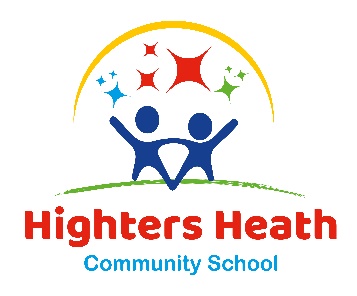 Highters Heath Lane		Headteacher: Mrs J.AultonBirmingham			Tel: 0121 464 2459B14 4LY			Email: office@hightersheath.co.uk				Website: www.hightersheath.co.uk9th January 2023Dear Parents /Carers,As promised I would like to update you on the planned building works for this year. As you are aware the building has been in a state of disrepair for some time and much work is needed. As an Excelsior Multi-Academy Trust school the trust have been able to secure funding to complete the following building work:Repairs to the slate roof tiles, repairs to the flat roof areas, replacement of the cracked roof lighting and replacement of the rotten timber fascia boardsNew corridor and classroom doors where neededRepairs and redecoration to the ceilings throughout the buildingReplacement of the vinyl floor coverings in the children’s toiletsReplacement of the corridor carpetsWall repairs to prevent foundation movementReplacement of the rear elevation windows and the rotten timber windowsRepair and replacement of identified drains and manhole coversRemoval of the condemned play equipmentReplacement of the playground tarmac in the Key Stage 1 playground.A schedule for the proposed work for the year is in place, much of the work being completed during the school holidays. Once all the work is completed Highters Heath Community School will certainly look very different and I am very excited about the proposed changes. I hope you are too!If you have any questions or queries about the work that will take place, please don’t hesitate to contact me via the school office.Thank you for your continued support.Mrs AultonHeadteacherHeadteacher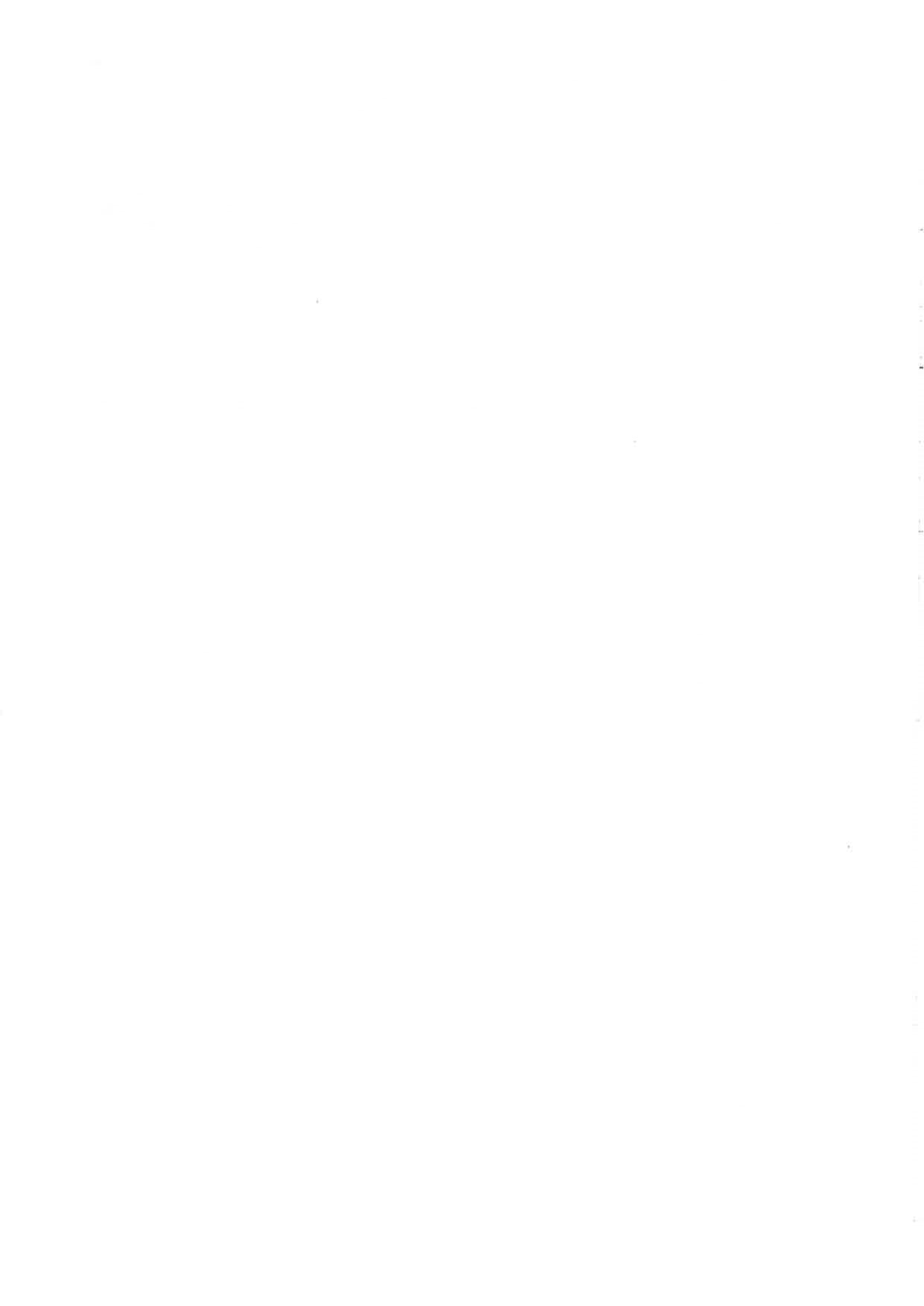 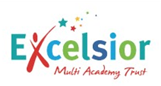 